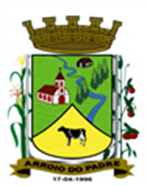 ESTADO DO RIO GRANDE DO SULMUNICÍPIO DE ARROIO DO PADREGABINETE DO PREFEITO1.863, de 11 de junho de 2017.Autoriza o Município de Arroio do Padre a realizar abertura de Crédito Adicional Especial no Orçamento Municipal de 2017.O Prefeito Municipal de Arroio do Padre, Senhor Leonir Aldrighi Baschi, faz saber que a Câmara Municipal de Vereadores aprovou e eu sanciono e promulgo a seguinte Lei,Art. 1° Fica autorizado o Município de Arroio do Padre, Poder Executivo a realizar abertura de Crédito Adicional Especial no Orçamento do Município para o exercício de 2017, no seguinte programa de trabalho e respectivas categorias econômicas e conforme a quantia indicada:05 – Secretaria de Saúde e Desenvolvimento Social01 – Coordenação Dos Serviços de Saúde10 – Saúde122 – Administração Geral0005 – Gestão e Manutenção das Atividades da Secretaria1.501 – Aquisição de Móveis e Equipamentos Permanentes4.4.90.52.00.00.00 – Equipamentos e Material Permanente. R$ 17.706,13 (dezessete mil, setecentos e seis reais e treze centavos)Fonte de Recurso: 4931 – Aquisição de Equipamentos e Material PermanenteArt. 2° Servirão de cobertura para o Crédito Adicional Especial de que trata o art. 1° desta Lei, recursos provenientes do superávit financeiro verificado no exercício de 2016 no valor de R$ 17.706,13 (dezessete mil, setecentos e seis reais e treze centavos), na Fonte de Recurso: 4931 – Aquisição de Equipamentos e Material Permanente.Art. 3° Esta Lei entra em vigor na data de sua publicaçãoArroio do Padre, 11 de julho de 2017.     ___________________________________                     Leonir Aldrighi Baschi                         Prefeito Municipal